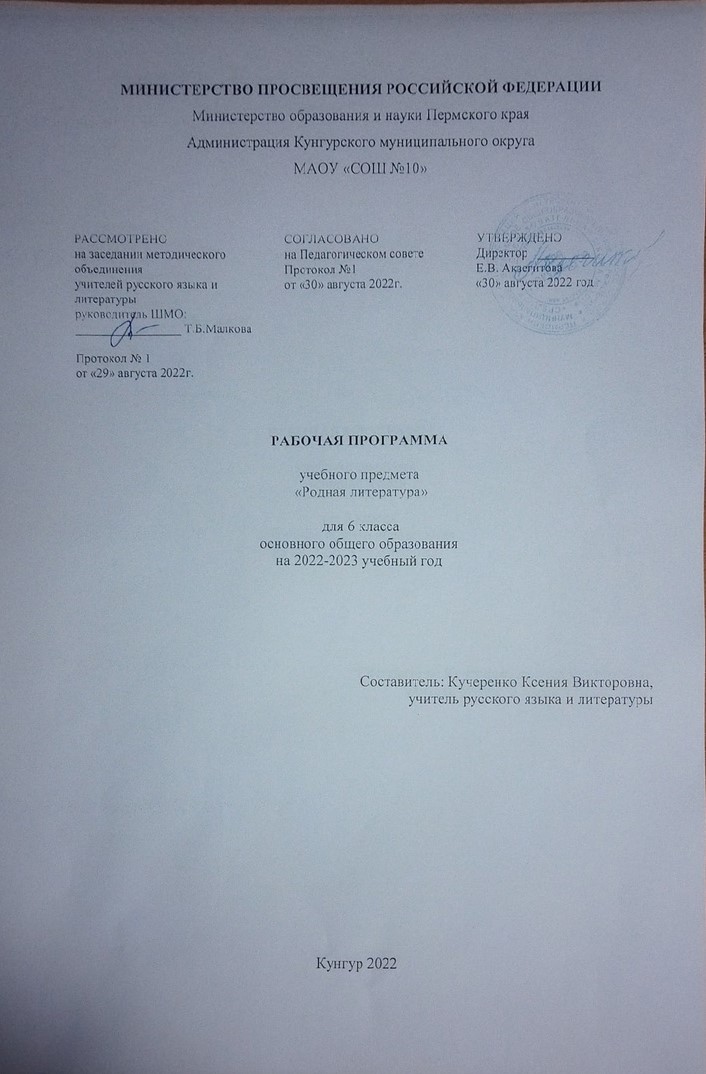 Пояснительная запискаРабочая программа по родной литературе для 5-9 классов составлена на основе Федерального государственного образовательного стандарта основного общего образования, с учетом Примерной основной образовательной программы основного общего образования.Нормативные документы, обеспечивающие реализацию программыФедеральный закон Российской Федерации «Об образовании в Российской Федерации» (от 29.12.2012 № 273-ФЗ).Приказ Министерства просвещения Российской Федерации (МИНПРОСВЕЩЕНИЯ РОССИИ) от 28 декабря 2018 г. № 345   «О федеральном перечне учебников, рекомендуемых к использованию при реализации имеющих государственную аккредитацию образовательных программ начального общего, основного общего, среднего общего образования» Программа по литературе для общеобразовательных учреждений: основной курс», авторской программы  В.Я Коровиной, В.П. Журавлева («Литература: программа по литературе для общеобразовательных учреждений. 5-11 кл.» М.: Просвещение, 2015).Учебный план МАОУ «СОШ №10» г. Кунгура   на 2022-2023 учебный год.Данная программа конкретизирует содержание Стандарта, даёт распределение учебных часов по разделам курса, последовательность изучения тем и разделов с учетом межпредметных и внутрипредметных связей, логики учебного процесса, возрастных особенностей учащихся.Цель программы: воспитание уважительного и бережного отношение к родной литературе как величайшей духовной, нравственной и культурной ценности русского народа.Задачи:формирование способности понимать и эстетически воспринимать произведения родной литературы;обогащение духовного мира учащихся путем приобщения их к нравственным ценностям и художественному многообразию родной литературы, к отдельным ее произведениям;приобщение к литературному наследию своего народа;формирование причастности к свершениям и традициям своего народа, осознание исторической преемственности поколений, своей ответственности за сохранение культуры народа;формирование умения актуализировать в художественных текстах родной литературы личностно значимые образы, темы и проблемы, учитывать исторический, историко-культурный контекст и контекст творчества писателя в процессе анализа художественного литературного произведения;обогащение активного и потенциального словарного запаса, развитие у обучающихся культуры владения родным языком во всей полноте его функциональных возможностей в соответствии с нормами устной и письменной речи, правилами речевого этикета.Объект изучения в учебном процессе − литературное произведение в его жанрово-родовой и историко-культурной специфике.Постижение произведения происходит в процессе системной деятельности школьников, как организуемой педагогом, так и самостоятельной, направленной на освоение навыков культуры чтения (вслух, про себя, по ролям; чтения аналитического, выборочного, комментированного, сопоставительного и др.) и базовых навыков творческого и академического письма, последовательно формирующихся на уроках родной литературы.Общая характеристика учебного курсаФГОС ООО признает приоритетной духовно-нравственную ценность литературы для школьника – будущего гражданина своей страны, любящего свой народ и уважающего его традиции, язык и культуру. Изучение родной литературы играет ведущую роль в процессах воспитания личности, развития ее нравственных качеств и творческих способностей, в сохранении и развитии национальных традиций и исторической преемственности поколений. Родная литература как культурный символ России, высшая форма существования российской духовности и языка в качестве школьного предмета посредством воздействия на эстетические чувства воспитывает в человеке патриотизм, чувства исторической памяти, принадлежности к культуре, народу и всему человечеству.Содержание программы каждого класса включает в себя произведения (или фрагменты из произведений) родной литературы, помогающие школьнику осмыслить её непреходящую историко-культурную и нравственно-ценностную роль. Критерии отбора художественных произведений для изучения: высокая художественная ценность, гуманистическая направленность, позитивное влияние на личность ученика, соответствие задачам его развития и возрастным особенностям, культурно-исторические традиции.программе представлены следующие разделы:Устное народное творчество.Древнерусская литература.Русская литература XVIII в.Русская литература XIX в.Русская литература XX - XXI в. Допустимы изменения разделов по классамМесто учебного курса «Родная литература»Учебный предмет «Родная (русская) литература» как часть образовательной области «Родной язык, литература» тесно связан с предметом «Родной язык». Родная литература является одним из основных источников обогащения речи учащихся, формирования их речевой культуры и коммуникативных навыков. Изучение языка художественных произведений способствует пониманию учащимися эстетической функции слова, овладению ими стилистически окрашенной родной речью.Программа учебного предмета «Родная литература» предназначена для изучения в 5-9 классах и рассчитана на 17 часов в 5 – 8 классах и на 1 час в 9 классе.Форма организации образовательного процесса - классно-урочная: традиционные уроки (усвоение новых знаний, закрепление изученного, повторительно-обобщающий урок, комбинированный урок, урок контроля знаний, урок развития речи); нестандартные уроки: зачёт, семинар. Виды и формы контроля:письменный ответ на вопрос;выразительное чтение (чтение наизусть);сочинение на литературоведческую тему;проект.Планируемые результаты освоения учебного предмета «Родная литература»Личностные результаты изучения предмета родная (русская) литература являются:воспитание российской гражданской идентичности: патриотизма, любви и уважения к Отечеству, чувства гордости за свою Родину, прошлое и настоящее многонационального народа России; осознание своей этнической принадлежности, знание истории, языка, культуры своего народа, своего края, основ культурного наследия народов России и человечества;формирование осознанного, уважительного и доброжелательного отношения к другому человеку, его мнению, мировоззрению, культуре, языку, вере, гражданской позиции, к истории, культуре, религии, традициям, языкам, ценностям народов России;развитие морального сознания и компетентности в решении моральных проблем на основе личностного выбора, формирование нравственных чувств и нравственного поведения, осознанного и ответственного отношения к собственным поступкам;осознание значения семьи в жизни человека и общества, принятие ценности семейной жизни, уважительное и заботливое отношение к членам своей семьи;развитие чувства прекрасного – умение чувствовать красоту и выразительность русской речи, стремиться к совершенствованию собственной речи;устойчивый познавательный интерес к чтению, к ведению диалога с автором текста;потребность в самовыражении через слово.Средством достижения этих результатов служат тексты художественной литературы, вопросы и задания к ним, проблемно-диалогическая технология, технология продуктивного чтения.Учащийся научится:понимать литературу как одну из национально-культурных ценностей русского народа;уважительно относиться к родной литературе;оценивать свои и чужие поступки;проявлять внимание, желание больше узнать.понимать определяющую роль родной литературы в развитии интеллектуальных, творческих способностей и моральных качеств личности;анализировать и характеризовать эмоциональные состояния и чувства окружающих, строить свои взаимоотношения с их учетом.Метапредметными результатами изучения курса родная (русская) литература является формирование УУД.Регулятивные УУД:формулировать в сотрудничестве с учителем проблему и цели урока; способствовать к целеполаганию, включая постановку новых целей;анализировать в обсуждении с учителем условия и пути достижения цели;совместно с учителем составлять план решения учебной проблемы;работать по плану, сверяя свои действия с целью, прогнозировать, корректировать свою деятельность под руководством учителя;в диалоге с учителем вырабатывать критерии оценки и определять степень успешности своей работы и работы других в соответствии с этими критериями.Учащийся научится:планированию пути достижения цели;установлению целевых приоритетов;оценивать уровень владения тем или иным учебным действием (отвечать на вопрос «что я не знаю и не умею?»).учитывать условия выполнения учебной задачи;осуществлять итоговый контроль деятельности («что сделано») и пооперационный контроль («как выполнена каждая операция, входящая в состав учебного действия».Средством формирования регулятивных УУД служат технология продуктивного чтения и технология оценивания образовательных достижений.Познавательные УУД:овладение навыками смыслового чтения;извлекать информацию (в сотрудничестве и при поддержке учителя), представленную в разных формах (сплошной текст; несплошной текст – иллюстрация, таблица, схема);владеть различными видами аудирования (выборочным, ознакомительным, детальным);перерабатывать в сотрудничестве с учителем и преобразовывать информацию из одной формы в другую (переводить сплошной текст в план, таблицу, схему и наоборот: по плану, по схеме, по таблице составлять сплошной текст);излагать содержание прочитанного (прослушанного) текста подробно, сжато, выборочно;пользоваться словарями, справочниками;осуществлять анализ и синтез;устанавливать причинно-следственные связи;строить рассуждения.Средством развития познавательных УУД служат тексты художественной литературы; технология продуктивного чтения.Учащийся научится:строить сообщение в устной форме;находить в художественном тексте ответ на заданный вопрос;ориентироваться на возможное разнообразие способов решения учебной задачи;анализировать изучаемые объекты с выделением существенных и несущественных признаков;осуществлять синтез как составление целого из частей;проводить сравнение;устанавливать причинно-следственные связи в изучаемом круге явлений;проводить аналогии между изучаемым материалом и собственным опытом.осуществлять запись (фиксацию) указанной учителем информации об изучаемом языковом факте;обобщать (выводить общее для целого ряда единичных объектов).Коммуникативные УУД:умение осознанно использовать речевые средства в соответствии с задачей коммуникации, для выражения своих чувств, мыслей и потребностей;планирования и регуляции своей деятельности; владение устной и письменной речью; монологической контекстной речью;учитывать разные мнения и стремиться к координации различных позиций в сотрудничестве (при поддержке направляющей роли учителя);уметь устанавливать и сравнивать разные точки зрения прежде, чем принимать решения и делать выводы;слушать и слышать других, пытаться принимать иную точку зрения, быть готовым корректировать свою точку зрения;уметь задавать вопросы, необходимые для организации собственной деятельности и сотрудничества с партнером при непосредственной методической поддержке учителя;уметь осуществлять взаимный контроль и оказывать в сотрудничестве необходимую взаимопомощь (в том числе и помощь учителя);оформлять свои мысли в устной и письменной форме с учетом речевой ситуации, создавать тексты различного типа, стиля, жанра;выступать перед аудиторией сверстников с сообщениями.Учащийся научится:устанавливать и вырабатывать разные точки зрения;аргументировать свою точку зрения;задавать вопросы.продуктивно разрешать конфликты на основе учѐта интересов и позиций всех участников, поиска и оценки альтернативных способов разрешения конфликтов;договариваться и приходить к общему решению в совместной деятельности;брать на себя инициативу в организации совместного действия (деловое лидерство).Все виды личностных и метапредметных УУД развиваются на протяжении обучения ребенка в 5 – 9 классах. Приращением в данных действиях становится глубина внутреннего осознания значимости данных действий и степень самостоятельности их применения.Предметными результатами изучения курса родная (русская) литература является сформированность следующих умений:осознание значимости чтения и изучения родной литературы для своего дальнейшего развития; формирование потребности в систематическом чтении как средстве познания мира и себя в этом мире, гармонизации отношений человека и общества, многоаспектного диалога;понимание родной литературы как одной из основных национально-культурных ценностей народа, как особого способа познания жизни;развитие способности понимать литературные художественные произведения, отражающие разные этнокультурные традиции;овладение процедурами смыслового и эстетического анализа текста на основе понимания принципиальных отличий литературного художественного текста от научного, делового, публицистического и т.п.;формирование умений воспринимать, анализировать, критически оценивать и интерпретировать прочитанное, осознавать художественную картину жизни, отраженную в литературном произведении, на уровне не только эмоционального восприятия, но и интеллектуального осмысления.Выпускник научится осознанно воспринимать художественное произведение в единстве формы и содержания;выбирать путь анализа произведения, адекватный жанрово-родовой природе художественного текста;воспринимать художественный текст как произведение искусства, послание автора читателю, современнику и потомку;характеризовать нравственную позицию героев;формулировать художественную идею произведения;формулировать вопросы для размышления;участвовать в диспуте и отстаивать свою позицию;давать психологическую характеристику поступкам героев в различных ситуациях;создавать собственный текст аналитического и интерпретирующего характера в различных форматах;выразительно читать произведения лирики;владеть различными видами пересказа,пересказывать сюжет;выявлять особенности композиции, основной конфликт, вычленять фабулу;характеризовать героев-персонажей, давать их сравнительные характеристики;находить основные изобразительно-выразительные средства, характерные для творческой манеры писателя, определять их художественные функции;выявлять и осмыслять формы авторской оценки героев, событий, характер авторских взаимоотношений с «читателем» как адресатом произведения;выражать личное отношение к художественному произведению, аргументировать свою точку зрения;ориентироваться в информационном образовательном пространстве: работать с энциклопедиями, словарями, справочниками, специальной литературой;Выпускник получит возможность научиться:пользоваться каталогами библиотек, библиографическими указателями, системой поиска в Интернете.видеть черты русского национального характера в героях произведений;учитывая жанрово-родовые признаки произведений, выбирать произведения для самостоятельного чтения.характеризовать отдельные эпизоды российской истории с помощью произведений русской литературы;характеризовать исторических персонажей прочитанных произведений;формировать вывод о пафосе и идеях произведений  литературы. сопоставлять произведение словесного искусства и его воплощение в других видах искусства, аргументировано оценивать их;вести самостоятельную проектно-исследовательскую деятельность и оформлять еѐ результаты в разных форматах (работа исследовательского характера, реферат, проект).Тематическое планирование 6 классклассВведение. Значимость чтения и изучения родной литературы для дальнейшего развития человека Родная литература как способ познания жизни.Из древнерусской литературы. «Подвиг юноши Кожемяки» из сказаний о Святославе. Образное отражение жизни в древнерусской литературе.Из литературы ХIХ векаЛитературная сказка. Н.Д. Телешов. «Белая цапля»; Назначение человека и его ответственность перед будущим. Нравственные проблемы, поставленные в сказке.Н. Г. Гарин-Михайловский. «Детство Тёмы» (главы «Иванов», «Ябеда», «Экзамены»). Отрочество героя. Годы учебы как череда тяжких испытаний в жизни подростка. Мечты и попытки их реализовать. Жестокое нравственное испытание в главе «Ябеда». Предательство и муки совести героя. Преодоление героем собственных слабостей в главе «Экзамены».Л.А. Чарская. Рассказ «Тайна». Ранимость души подростка. Глубина человеческих чувств и способы их выражения в литературе..Из литературы XX- XXI векаР.П. Погодин «Время говорит – пора». Герои-подростки и их взаимоотношения с родителями в литературе и в жизни. Позиция автора. Взаимопонимание детей и родителей. Доброта и дружба.А.Г. Алексин. «Самый счастливый день». Смысл названия рассказа. Почему семья нужна человеку? Необходимость бережного отношения к близким.Ю.Нагибин. «Зимний дуб». Удивительное познание мира.Ю. Кузнецова. "Помощница ангела". Взаимопонимание детей и родителей. Доброта и дрЮ.Я. Яковлев «Рыцарь Вася». Благородство как следование внутренним нравственным идеалам.ужба.Софья Радзиевская. «Болотные робинзоны». Главы «Где искать спасения?», «На Андрюшкин остров», «Война вокруг нас кружит…» (или другие по выбору учителя). Драматическая история жителей полесской деревушки, война и дети. Смелость, мужество героев, глубокая вера в человека, в его лучшие душевные качества.Т.Кудрявцева «Детский дом. Лёка». Война и дети. Милосердие и сострадание.Тема войны в произведениях поэтов и писателей  России Календарно-тематическое планирование6 классКлассКоличество часов в неделюКоличествочасов в год50,51760,51770,51780,5179134Итого3102Тема(раздел)/часы Содержание(контрольные элементы содержания)Содержание
воспитанияс учетом РПВПланируемые результатыПланируемые результатыПланируемые результатыТема(раздел)/часы Содержание(контрольные элементы содержания)Содержание
воспитанияс учетом РПВличностныеметапредметныепредметныеВведениеЗначимость чтения и изучения родной литературы для дальнейшего развития человека Родная литература как способ познания жизни.Интеллектуальное воспитание. Повторение опорных знаний по литературе за курс 5 класса. Формирование ответственного отношения к учениюсовершенствование духовно-нравственных качеств личности, воспитание чувства любви к многонациональному Отечеству, уважительного отношения к русской литературе, к культурам других народов; умение понимать проблему, выдвигать гипотезу, структурировать материал, подбирать аргументы для подтверждения собственной позиции, выделять причинно-следственные связи в устных и письменных высказываниях, формулировать выводы; понимание ключевых проблем изученных произведений фольклора и литературы;1ч.Из древнерусской литературы«Подвиг юноши Кожемяки» из сказаний о Святославе. Образное отражение жизни в древнерусской литературе..воспитание российской гражданской идентичности: патриотизма, любви и уважения к Отечеству, чувства гордости за свою Родину, прошлое и настоящее многонационального народа России; осознание своей этнической принадлежности, знание истории, языка, культуры своего народа, своего края, основ культурного наследия народов России и человечества;осознание значимости чтения и изучения родной литературы для своего дальнейшего развития; формирование потребности в систематическом чтении как средстве познания мира и себя в этом мире, гармонизации отношений человека и общества, многоаспектного диалога;понимание родной литературы как одной из основных национально-культурных ценностей народа, как особого способа познания жизни;овладение навыками смыслового чтения;извлекать информацию (в сотрудничестве и при поддержке учителя), представленную в разных формах (сплошной текст; несплошной текст – иллюстрация, таблица, схема);владеть различными видами аудирования (выборочным, ознакомительным, детальным);перерабатывать в сотрудничестве с учителем и преобразовывать информацию из одной формы в другую (переводить сплошной текст в план, таблицу, схему и наоборот: по плану, по схеме, по таблице составлять сплошной текст);излагать содержание прочитанного (прослушанного) текста подробно, сжато, выборочно;пользоваться словарями, справочниками;осуществлять анализ и синтез;устанавливать причинно-следственные связи;строить рассуждения.осознание значимости чтения и изучения родной литературы для своего дальнейшего развития; формирование потребности в систематическом чтении как средстве познания мира и себя в этом мире, гармонизации отношений человека и общества, многоаспектного диалога;понимание родной литературы как одной из основных национально-культурных ценностей народа, как особого способа познания жизни;1чИз литературы XIX векаЛитературная сказка. Н.Д. Телешов. «Белая цапля»; Нравственные проблемы, поставленные в сказке.Н. Г. Гарин-Михайловский. «Детство Тёмы» (главы «Иванов», «Ябеда», «Экзамены»). Отрочество героя. Годы учебы как череда тяжких испытаний в жизни подростка. Преодоление героем собственных слабостей в главе «Экзамены».Л.А. Чарская. Рассказ «Тайна». Ранимость души подростка. формирование осознанного, уважительного и доброжелательного отношения к другому человеку, его мнению, мировоззрению, культуре, языку, вере, гражданской позиции, к истории, культуре, религии, традициям, языкам, ценностям народов России;развитие морального сознания и компетентности в решении моральных проблем на основе личностного выбора, формирование нравственных чувств и нравственного поведения, осознанного и ответственного отношения к собственным поступкам;осознание значения семьи в жизни человека и общества, принятие ценности семейной жизни, уважительное и заботливое отношение к членам своей семьи;развитие чувства прекрасного – умение чувствовать красоту и выразительность русской речи, стремиться к совершенствованию собственной речи;совместно с учителем составлять план решения учебной проблемы;работать по плану, сверяя свои действия с целью, прогнозировать, корректировать свою деятельность под руководством учителя;в диалоге с учителем вырабатывать критерии оценки и определять степень успешности своей работы и работы других в соответствии с этими критериями.овладение процедурами смыслового и эстетического анализа текста на основе понимания принципиальных отличий литературного художественного текста от научного, делового, публицистического и т.п.;формирование умений воспринимать, анализировать, критически оценивать и интерпретировать прочитанное, осознавать художественную картину жизни, отраженную в литературном произведении, на уровне не только эмоционального восприятия, но и интеллектуального осмысления.3чИз литературы XX – XXI векаР.П. Погодин «Время говорит – пора». Герои-подростки и их взаимоотношения с родителями в литературе и в жизни. А.Г. Алексин. «Самый счастливый день». Смысл названия рассказа. Ю.Нагибин. «Зимний дуб». Удивительное познание мира.Ю. Кузнецова. "Помощница ангела". Ю.Я. Яковлев «Рыцарь Вася». Благородство как следование внутренним нравственным идеалам.Софья Радзиевская. «Болотные робинзоны». Главы «Где искать спасения?», «На Андрюшкин остров», «Война вокруг нас кружит…» (или другие по выбору учителя). Т.Кудрявцева «Детский дом. Лёка». Война и дети. Милосердие и сострадание.воспитание российской гражданской идентичности: патриотизма, любви и уважения к Отечеству, чувства гордости за свою Родину, прошлое и настоящее многонационального народа России; осознание своей этнической принадлежности, знание истории, языка, культуры своего народа, своего края, основ культурного наследия народов России и человечества;развитие чувства прекрасного – умение чувствовать красоту и выразительность русской речи, стремиться к совершенствованию собственной речи;устойчивый познавательный интерес к чтению, к ведению диалога с автором текста;потребность в самовыражении через слово.строить сообщение в устной форме;находить в художественном тексте ответ на заданный вопрос;ориентироваться на возможное разнообразие способов решения учебной задачи;анализировать изучаемые объекты с выделением существенных и несущественных признаков;осуществлять синтез как составление целого из частей;проводить сравнение;устанавливать причинно-следственные связи в изучаемом круге явлений;проводить аналогии между изучаемым материалом и собственным опытом.осуществлять запись (фиксацию) указанной учителем информации об изучаемом языковом факте;осознанно воспринимать художественное произведение в единстве формы и содержания;выбирать путь анализа произведения, адекватный жанрово-родовой природе художественного текста;воспринимать художественный текст как произведение искусства, послание автора читателю, современнику и потомку;характеризовать нравственную позицию героев;формулировать художественную идею произведения;формулировать вопросы для размышления;участвовать в диспуте и отстаивать свою позицию;давать психологическую характеристику поступкам героев в различных ситуациях;создавать собственный текст аналитического и интерпретирующего характера в различных форматах;8чТема войны в произведениях поэтов и писателей  России воспитание российской гражданской идентичности: патриотизма, любви и уважения к Отечеству, чувства гордости за свою Родину, прошлое и настоящее многонационального народа России; осознание своей этнической принадлежности, знание истории, языка, культуры своего народа, своего края, основ культурного наследия народов России и человечества;развитие чувства прекрасного – умение чувствовать красоту и выразительность русской речи, стремиться к совершенствованию собственной речи;устойчивый познавательный интерес к чтению, к ведению диалога с автором текста;потребность в самовыражении через слово.строить сообщение в устной форме;находить в художественном тексте ответ на заданный вопрос;ориентироваться на возможное разнообразие способов решения учебной задачи;анализировать изучаемые объекты с выделением существенных и несущественных признаков;проводить сравнение;устанавливать причинно-следственные связи в изучаемом круге явлений;проводить аналогии между изучаемым материалом и собственным опытом.осознанно воспринимать художественное произведение в единстве формы и содержания;выбирать путь анализа произведения, адекватный жанрово-родовой природе художественного текста;характеризовать нравственную позицию героев;формулировать художественную идею произведения;участвовать в диспуте и отстаивать свою позицию;создавать собственный текст аналитического и интерпретирующего характера в различных форматах;4чА. Зеленин, Муса Джалиль. (Авторы по выбору).А. Зеленин, Муса Джалиль. (Авторы по выбору).Сочинение-миниатюра.№Наименование разделов, темКоличество часовТемаТемаНаименование разделов, темСвоеобразие    роднойлитературы.1Роднаялитературалитературакак  способкак  способ1.Своеобразие    роднойлитературы.познания жизни.познания жизни.познания жизни.2.Древнерусскаялитература1«Подвиг юноши Кожемяки» из«Подвиг юноши Кожемяки» из«Подвиг юноши Кожемяки» из«Подвиг юноши Кожемяки» из«Подвиг юноши Кожемяки» изДревнерусскаялитературасказаний о Святославе.Пересказ эпизода.сказаний о Святославе.Пересказ эпизода.сказаний о Святославе.Пересказ эпизода.сказаний о Святославе.Пересказ эпизода.3.Литература XIX века1Литературная сказка.Литературная сказка.Литературная сказка.Литературная сказка.Н.Д. Телешов. «Белая цапля».Н.Д. Телешов. «Белая цапля».Н.Д. Телешов. «Белая цапля».Н.Д. Телешов. «Белая цапля».2Н. Г. Гарин-Михайловский.Н. Г. Гарин-Михайловский.Н. Г. Гарин-Михайловский.Н. Г. Гарин-Михайловский.«Детство Тёмы» (главы «Иванов», «Ябеда»,«Детство Тёмы» (главы «Иванов», «Ябеда»,«Детство Тёмы» (главы «Иванов», «Ябеда»,«Детство Тёмы» (главы «Иванов», «Ябеда»,«Экзамены»)«Экзамены»)«Экзамены»)Л.А. Чарская. Рассказ «Тайна».Творческая работа.Л.А. Чарская. Рассказ «Тайна».Творческая работа.Л.А. Чарская. Рассказ «Тайна».Творческая работа.Л.А. Чарская. Рассказ «Тайна».Творческая работа.Л.А. Чарская. Рассказ «Тайна».Творческая работа.Л.А. Чарская. Рассказ «Тайна».Творческая работа.Л.А. Чарская. Рассказ «Тайна».Творческая работа.Л.А. Чарская. Рассказ «Тайна».Творческая работа.Л.А. Чарская. Рассказ «Тайна».Творческая работа.Л.А. Чарская. Рассказ «Тайна».Творческая работа.4.Литература XX- XXI века1Р.П. Погодин «Время говорит – пора».Р.П. Погодин «Время говорит – пора».Р.П. Погодин «Время говорит – пора».Р.П. Погодин «Время говорит – пора».Р.П. Погодин «Время говорит – пора».Литература XX- XXI векаР.П. Погодин «Время говорит – пора».Р.П. Погодин «Время говорит – пора».Р.П. Погодин «Время говорит – пора».Р.П. Погодин «Время говорит – пора».Р.П. Погодин «Время говорит – пора».Литература XX- XXI векаПисьменный ответ на вопрос.Письменный ответ на вопрос.Письменный ответ на вопрос.Письменный ответ на вопрос.Литература XX- XXI века1А. Алексин «Домашнее сочинение».Творческая работа.А. Алексин «Домашнее сочинение».Творческая работа.А. Алексин «Домашнее сочинение».Творческая работа.А. Алексин «Домашнее сочинение».Творческая работа.Литература XX- XXI векаА. Алексин «Домашнее сочинение».Творческая работа.А. Алексин «Домашнее сочинение».Творческая работа.А. Алексин «Домашнее сочинение».Творческая работа.А. Алексин «Домашнее сочинение».Творческая работа.Литература XX- XXI века1Ю.Нагибин.    «Зимний    дуб».Ю.Нагибин.    «Зимний    дуб».Ю.Нагибин.    «Зимний    дуб».Ю.Нагибин.    «Зимний    дуб».Ю.Нагибин.    «Зимний    дуб».Литература XX- XXI векаУдивительное познание мира.Удивительное познание мира.Удивительное познание мира.Удивительное познание мира.Удивительное познание мира.Литература XX- XXI века1Ю. Кузнецова. «Помощница ангела»Творческая работа.Ю. Кузнецова. «Помощница ангела»Творческая работа.Ю. Кузнецова. «Помощница ангела»Творческая работа.Ю. Кузнецова. «Помощница ангела»Творческая работа.Ю. Кузнецова. «Помощница ангела»Творческая работа.Литература XX- XXI века2Ю.Я. Яковлев «Рыцарь Вася».Ю.Я. Яковлев «Рыцарь Вася».Ю.Я. Яковлев «Рыцарь Вася».Ю.Я. Яковлев «Рыцарь Вася».Ю.Я. Яковлев «Рыцарь Вася».Литература XX- XXI векаБлагородство как следованиеБлагородство как следованиеБлагородство как следованиеБлагородство как следованиеЛитература XX- XXI векавнутренним нравственнымвнутренним нравственнымвнутренним нравственнымвнутренним нравственнымЛитература XX- XXI векаИдеалам.Литература XX- XXI века1Софья   Радзиевская.   «Болотные робинзоны».   Главы   «Где   искать спасения?», «На Андрюшкин остров», «Война вокруг нас кружит…»  (или  другие  по  выбору учителя)Софья   Радзиевская.   «Болотные робинзоны».   Главы   «Где   искать спасения?», «На Андрюшкин остров», «Война вокруг нас кружит…»  (или  другие  по  выбору учителя)Софья   Радзиевская.   «Болотные робинзоны».   Главы   «Где   искать спасения?», «На Андрюшкин остров», «Война вокруг нас кружит…»  (или  другие  по  выбору учителя)Софья   Радзиевская.   «Болотные робинзоны».   Главы   «Где   искать спасения?», «На Андрюшкин остров», «Война вокруг нас кружит…»  (или  другие  по  выбору учителя)Софья   Радзиевская.   «Болотные робинзоны».   Главы   «Где   искать спасения?», «На Андрюшкин остров», «Война вокруг нас кружит…»  (или  другие  по  выбору учителя)Литература XX- XXI века1Софья   Радзиевская.   «Болотные робинзоны».   Главы   «Где   искать спасения?», «На Андрюшкин остров», «Война вокруг нас кружит…»  (или  другие  по  выбору учителя)Софья   Радзиевская.   «Болотные робинзоны».   Главы   «Где   искать спасения?», «На Андрюшкин остров», «Война вокруг нас кружит…»  (или  другие  по  выбору учителя)Софья   Радзиевская.   «Болотные робинзоны».   Главы   «Где   искать спасения?», «На Андрюшкин остров», «Война вокруг нас кружит…»  (или  другие  по  выбору учителя)Софья   Радзиевская.   «Болотные робинзоны».   Главы   «Где   искать спасения?», «На Андрюшкин остров», «Война вокруг нас кружит…»  (или  другие  по  выбору учителя)Софья   Радзиевская.   «Болотные робинзоны».   Главы   «Где   искать спасения?», «На Андрюшкин остров», «Война вокруг нас кружит…»  (или  другие  по  выбору учителя)Литература XX- XXI века1Софья   Радзиевская.   «Болотные робинзоны».   Главы   «Где   искать спасения?», «На Андрюшкин остров», «Война вокруг нас кружит…»  (или  другие  по  выбору учителя)Софья   Радзиевская.   «Болотные робинзоны».   Главы   «Где   искать спасения?», «На Андрюшкин остров», «Война вокруг нас кружит…»  (или  другие  по  выбору учителя)Софья   Радзиевская.   «Болотные робинзоны».   Главы   «Где   искать спасения?», «На Андрюшкин остров», «Война вокруг нас кружит…»  (или  другие  по  выбору учителя)Софья   Радзиевская.   «Болотные робинзоны».   Главы   «Где   искать спасения?», «На Андрюшкин остров», «Война вокруг нас кружит…»  (или  другие  по  выбору учителя)Софья   Радзиевская.   «Болотные робинзоны».   Главы   «Где   искать спасения?», «На Андрюшкин остров», «Война вокруг нас кружит…»  (или  другие  по  выбору учителя)Литература XX- XXI века1Софья   Радзиевская.   «Болотные робинзоны».   Главы   «Где   искать спасения?», «На Андрюшкин остров», «Война вокруг нас кружит…»  (или  другие  по  выбору учителя)Софья   Радзиевская.   «Болотные робинзоны».   Главы   «Где   искать спасения?», «На Андрюшкин остров», «Война вокруг нас кружит…»  (или  другие  по  выбору учителя)Софья   Радзиевская.   «Болотные робинзоны».   Главы   «Где   искать спасения?», «На Андрюшкин остров», «Война вокруг нас кружит…»  (или  другие  по  выбору учителя)Софья   Радзиевская.   «Болотные робинзоны».   Главы   «Где   искать спасения?», «На Андрюшкин остров», «Война вокруг нас кружит…»  (или  другие  по  выбору учителя)Софья   Радзиевская.   «Болотные робинзоны».   Главы   «Где   искать спасения?», «На Андрюшкин остров», «Война вокруг нас кружит…»  (или  другие  по  выбору учителя)Литература XX- XXI века1Софья   Радзиевская.   «Болотные робинзоны».   Главы   «Где   искать спасения?», «На Андрюшкин остров», «Война вокруг нас кружит…»  (или  другие  по  выбору учителя)Софья   Радзиевская.   «Болотные робинзоны».   Главы   «Где   искать спасения?», «На Андрюшкин остров», «Война вокруг нас кружит…»  (или  другие  по  выбору учителя)Софья   Радзиевская.   «Болотные робинзоны».   Главы   «Где   искать спасения?», «На Андрюшкин остров», «Война вокруг нас кружит…»  (или  другие  по  выбору учителя)Софья   Радзиевская.   «Болотные робинзоны».   Главы   «Где   искать спасения?», «На Андрюшкин остров», «Война вокруг нас кружит…»  (или  другие  по  выбору учителя)Софья   Радзиевская.   «Болотные робинзоны».   Главы   «Где   искать спасения?», «На Андрюшкин остров», «Война вокруг нас кружит…»  (или  другие  по  выбору учителя)Литература XX- XXI века1Литература XX- XXI века1Т.Кудрявцева «Детский дом. Лёка».Творческая работа.Т.Кудрявцева «Детский дом. Лёка».Творческая работа.Т.Кудрявцева «Детский дом. Лёка».Творческая работа.Т.Кудрявцева «Детский дом. Лёка».Творческая работа.Т.Кудрявцева «Детский дом. Лёка».Творческая работа.Литература XX- XXI векаТ.Кудрявцева «Детский дом. Лёка».Творческая работа.Т.Кудрявцева «Детский дом. Лёка».Творческая работа.Т.Кудрявцева «Детский дом. Лёка».Творческая работа.Т.Кудрявцева «Детский дом. Лёка».Творческая работа.Т.Кудрявцева «Детский дом. Лёка».Творческая работа.5Тема войны в произведениях поэтов и писателей  России4А. Зеленин, Муса Джалиль. (Авторы по выбору).А. Зеленин, Муса Джалиль. (Авторы по выбору).А. Зеленин, Муса Джалиль. (Авторы по выбору).5Тема войны в произведениях поэтов и писателей  России4Сочинение-миниатюра.5Тема войны в произведениях поэтов и писателей  России4Итого17